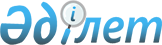 О внесении изменений в решение маслихата от 19 декабря 2012 года № 70 "О районном бюджете на 2013-2015 годы"Решение маслихата Узункольского района Костанайской области от 12 декабря 2013 года № 161. Зарегистрировано Департаментом юстиции Костанайской области 13 декабря 2013 года № 4344

      В соответствии со статьями 106, 109 Бюджетного кодекса Республики Казахстан от 4 декабря 2008 года, статьей 6 Закона Республики Казахстан "О местном государственном управлении и самоуправлении в Республике Казахстан" от 23 января 2001 года, Узункольский районный маслихат РЕШИЛ:



      1. Внести в решение маслихата от 19 декабря 2012 года № 70 "О районном бюджете на 2013-2015 годы" (зарегистрировано в Реестре государственной регистрации нормативных правовых актов за № 3959, опубликовано 3 января 2013 года в газете "Нұрлы жол") следующие изменения:



      пункт 1 указанного решения изложить в новой редакции:

      "1. Утвердить районный бюджет Узункольского района на 2013-2015 годы согласно приложениям 1, 2 и 3 соответственно, в том числе на 2013 год в следующих объемах:



      1) доходы – 1 858 626,3 тысяч тенге, в том числе по:

      налоговым поступлениям – 417 403,0 тысячи тенге;

      неналоговым поступлениям – 6 067,0 тысяч тенге;

      поступления от продажи основного капитала – 5 156,0 тысяч тенге;

      поступлениям трансфертов – 1 430 000,3 тысяч тенге;



      2) затраты – 1 898 210,8 тысяч тенге;



      3) чистое бюджетное кредитование – 14 754,2 тысячи тенге, в том числе:

      бюджетные кредиты – 19 193,2 тысячи тенге;

      погашение бюджетных кредитов – 4 439,0 тысяч тенге;



      4) сальдо по операциям с финансовыми активами – 0,0 тысяч тенге;



      5) дефицит (профицит) бюджета – - 54 338,7 тысяч тенге;



      6) финансирование дефицита (использование профицита) бюджета – 54 338,7 тысяч тенге.";



      пункт 6 указанного решения изложить в новой редакции:

      "6. Учесть, что в районном бюджете на 2013 год предусмотрено поступление целевых текущих трансфертов из республиканского бюджета, в том числе:

      на проведение противоэпизоотических мероприятий в сумме 29 819,3 тысяч тенге;

      на реализацию мер по оказанию социальной поддержки специалистов в сумме 4 904,0 тысячи тенге;

      на реализацию государственного образовательного заказа в дошкольных организациях образования в сумме 14 555,0 тысяч тенге;

      на реализацию Государственной программы развития образования в Республике Казахстан на 2011–2020 годы в сумме 4 537,0 тысяч тенге;

      на ежемесячные выплаты денежных средств опекунам (попечителям) на содержание ребенка-сироты (детей-сирот), и ребенка (детей), оставшегося без попечения родителей в сумме 6 407,0 тысяч тенге;

      на увеличение размера доплаты за квалификационную категорию учителям школ и воспитателям дошкольных организаций образования в сумме 8 865,0 тысяч тенге;

      на повышение оплаты труда учителям, прошедшим повышение квалификации по трехуровневой системе в сумме 5136,0 тысяч тенге.";



      приложение 1 к указанному решению изложить в новой редакции согласно приложению к настоящему решению.



      2. Настоящее решение вводится в действие с 1 января 2013 года.      Председатель внеочередной сессии

      секретарь Узункольского

      районного маслихата                        В. Вербовой      СОГЛАСОВАНО:      Руководитель государственного учреждения

      "Отдел финансов Узункольского района"

      ___________________ У. Наурузбаева      Руководитель государственного учреждения

      "Отдел экономики и бюджетного

      планирования Узункольского района"

      ___________________ Н. Абдрахманова

 

Приложение            

к решению маслихата         

от 12 декабря 2013 года № 161  Приложение 1           

к решению маслихата        

от 19 декабря 2012 года № 70   Районный бюджет на 2013 год
					© 2012. РГП на ПХВ «Институт законодательства и правовой информации Республики Казахстан» Министерства юстиции Республики Казахстан
				КатегорияКатегорияКатегорияКатегорияКатегорияСумма,

тысяч тенгеКлассКлассКлассКлассСумма,

тысяч тенгеПодклассПодклассПодклассСумма,

тысяч тенгеНАИМЕНОВАНИЕСумма,

тысяч тенгеI. Доходы1858626,31Налоговые поступления417403,001Подоходный налог195364,02Индивидуальный подоходный налог195364,003Социальный налог119190,01Социальный налог119190,004Налоги на собственность85632,01Налоги на имущество40438,03Земельный налог6921,04Налог на транспортные средства30273,05Единый земельный налог8000,005Внутренние налоги на товары, работы и услуги15294,02Акцизы2047,03Поступления за использование природных и других ресурсов9266,04Сборы за ведение предпринимательской и профессиональной деятельности3859,05Налог на игорный бизнес122,008Обязательные платежи, взимаемые за совершение юридически значимых действий и (или) выдачу документов уполномоченными на то государственными органами или должностными лицами1923,01Государственная пошлина1923,02Неналоговые поступления6067,001Доходы от государственной собственности294,05Доходы от аренды имущества, находящегося в государственной собственности294,006Прочие неналоговые поступления5773,01Прочие неналоговые поступления5773,03Поступления от продажи основного капитала5156,003Продажа земли и нематериальных активов5156,01Продажа земли3728,02Продажа нематериальных активов1428,04Поступления трансфертов1430000,302Трансферты из вышестоящих органов государственного управления1430000,32Трансферты из областного бюджета1430000,3Функциональная группаФункциональная группаФункциональная группаФункциональная группаФункциональная группаСумма,

тысяч тенгеФункциональная подгруппаФункциональная подгруппаФункциональная подгруппаФункциональная подгруппаСумма,

тысяч тенгеАдминистратор бюджетных программАдминистратор бюджетных программАдминистратор бюджетных программСумма,

тысяч тенгеПрограммаПрограммаСумма,

тысяч тенгеНАИМЕНОВАНИЕСумма,

тысяч тенгеII. Затраты1898210,801Государственные услуги общего характера224088,41Представительные, исполнительные и другие органы, выполняющие общие функции государственного управления186595,4112Аппарат маслихата района (города областного значения)11189,0001Услуги по обеспечению деятельности маслихата района (города областного значения)10789,0003Капитальные расходы государственного органа400,0122Аппарат акима района (города областного значения)63826,9001Услуги по обеспечению деятельности акима района (города областного значения)63826,9123Аппарат акима района в городе, города районного значения, поселка, села, сельского округа111579,5001Услуги по обеспечению деятельности акима района в городе, города районного значения, поселка, села, сельского округа111579,52Финансовая деятельность26647,0452Отдел финансов района (города областного значения)26647,0001Услуги по реализации государственной политики в области исполнения бюджета района (города областного значения) и управления коммунальной собственностью района (города областного значения)10730,0011Учет, хранение, оценка и реализация имущества, поступившего в коммунальную собственность917,0028Приобретение имущества в коммунальную собственность15000,05Планирование и статистическая деятельность10846,0453Отдел экономики и бюджетного планирования района (города областного значения)10846,0001Услуги по реализации государственной политики в области формирования и развития экономической политики, системы государственного планирования и управления района (города областного значения)10846,002Оборона1831,01Военные нужды1724,0122Аппарат акима района (города областного значения)1724,0005Мероприятия в рамках исполнения всеобщей воинской обязанности1724,02Организация работы по чрезвычайным ситуациям107,0122Аппарат акима района (города областного значения)107,0007Мероприятия по профилактике и тушению степных пожаров районного (городского) масштаба, а также пожаров в населенных пунктах, в которых не созданы органы государственной противопожарной службы107,004Образование1078845,01Дошкольное воспитание и обучение90074,0464Отдел образования района (города областного значения)90074,0009Обеспечение деятельности организаций дошкольного воспитания и обучения71574,0040Реализация государственного образовательного заказа в дошкольных организациях образования18500,02Начальное, основное среднее и общее среднее образование928856,0123Аппарат акима района в городе, города районного значения, поселка, села, сельского округа799,0005Организация бесплатного подвоза учащихся до школы и обратно в сельской местности799,0464Отдел образования района (города областного значения)928057,0003Общеобразовательное обучение917680,0006Дополнительное образование для детей10377,09Прочие услуги в области образования59915,0464Отдел образования района (города областного значения)59915,0001Услуги по реализации государственной политики на местном уровне в области образования28402,0005Приобретение и доставка учебников, учебно-методических комплексов для государственных учреждений образования района (города областного значения)8593,0015Ежемесячная выплата денежных средств опекунам (попечителям) на содержание ребенка-сироты (детей-сирот), и ребенка (детей), оставшегося без попечения родителей 6407,0020Обеспечение оборудованием, программным обеспечением детей-инвалидов, обучающихся на дому440,0067Капитальные расходы подведомственных государственных учреждений и организаций16073,006Социальная помощь и социальное обеспечение67696,02Социальная помощь51423,0451Отдел занятости и социальных программ района (города областного значения)51423,0002Программа занятости14771,0005Государственная адресная социальная помощь2424,0007Социальная помощь отдельным категориям нуждающихся граждан по решениям местных представительных органов7375,0010Материальное обеспечение детей-инвалидов, воспитывающихся и обучающихся на дому734,0014Оказание социальной помощи нуждающимся гражданам на дому11984,0016Государственные пособия на детей до 18 лет13236,0017Обеспечение нуждающихся инвалидов обязательными гигиеническими средствами и предоставление услуг специалистами жестового языка, индивидуальными помощниками в соответствии с индивидуальной программой реабилитации инвалида899,09Прочие услуги в области социальной помощи и социального обеспечения16273,0451Отдел занятости и социальных программ района (города областного значения)16273,0001Услуги по реализации государственной политики на местном уровне в области обеспечения занятости и реализации социальных программ для населения16044,0011Оплата услуг по зачислению, выплате и доставке пособий и других социальных выплат229,007Жилищно-коммунальное хозяйство305667,51Жилищное хозяйство29475,8458Отдел жилищно-коммунального хозяйства, пассажирского транспорта и автомобильных дорог района (города областного значения)2010,8003Организация сохранения государственного жилищного фонда1999,4004Обеспечение жильем отдельных категорий граждан11,4464Отдел образования района (города областного значения)19545,0026Ремонт объектов в рамках развития городов и сельских населенных пунктов по Дорожной карте занятости 202019545,0466Отдел архитектуры, градостроительства и строительства района (города областного значения)7920,0003Проектирование, строительство и (или) приобретение жилья коммунального жилищного фонда7920,02Коммунальное хозяйство221728,0458Отдел жилищно-коммунального хозяйства, пассажирского транспорта и автомобильных дорог района (города областного значения)5350,0012Функционирование системы водоснабжения и водоотведения5350,0466Отдел архитектуры, градостроительства и строительства района (города областного значения)216378,0058Развитие системы водоснабжения и водоотведения в сельских населенных пунктах216378,03Благоустройство населенных пунктов54463,7123Аппарат акима района в городе, города районного значения, поселка, села, сельского округа4000,0011Благоустройство и озеленение населенных пунктов4000,0458Отдел жилищно-коммунального хозяйства, пассажирского транспорта и автомобильных дорог района (города областного значения)50463,7015Освещение улиц в населенных пунктах11561,0016Обеспечение санитарии населенных пунктов5602,7018Благоустройство и озеленение населенных пунктов33300,008Культура, спорт, туризм и информационное пространство66719,51Деятельность в области культуры27595,5478Отдел внутренней политики, культуры и развития языков района (города областного значения)27595,5009Поддержка культурно-досуговой работы27595,52Спорт4507,0465Отдел физической культуры и спорта района (города областного значения)4507,0006Проведение спортивных соревнований на районном (города областного значения) уровне387,0007Подготовка и участие членов сборных команд района (города областного значения) по различным видам спорта на областных спортивных соревнованиях4120,03Информационное пространство21549,0478Отдел внутренней политики, культуры и развития языков района (города областного значения)21549,0005Услуги по проведению государственной информационной политики через газеты и журналы 1435,0006Услуги по проведению государственной информационной политики через телерадиовещание1070,0007Функционирование районных (городских) библиотек12895,0008Развитие государственного языка и других языков народа Казахстана6149,09Прочие услуги по организации культуры, спорта, туризма и информационного пространства13068,0465Отдел физической культуры и спорта района (города областного значения)4505,0001Услуги по реализации государственной политики на местном уровне в сфере физической культуры и спорта4505,0478Отдел внутренней политики, культуры и развития языков района (города областного значения)8563,0001Услуги по реализации государственной политики на местном уровне в области информации, укрепления государственности и формирования социального оптимизма граждан, развития языков и культуры7493,0032Капитальные расходы подведомственных государственных учреждений и организаций1070,010Сельское, водное, лесное, рыбное хозяйство, особо охраняемые природные территории, охрана окружающей среды и животного мира, земельные отношения56904,31Сельское хозяйство20226,0453Отдел экономики и бюджетного планирования района (города областного значения)4904,0099Реализация мер по оказанию социальной поддержки специалистов4904,0462Отдел сельского хозяйства района (города областного значения)10445,0001Услуги по реализации государственной политики на местном уровне в сфере сельского хозяйства10445,0473Отдел ветеринарии района (города областного значения)4877,0001Услуги по реализации государственной политики на местном уровне в сфере ветеринарии4464,0007Организация отлова и уничтожения бродячих собак и кошек375,0010Проведение мероприятий по идентификации сельскохозяйственных животных38,06Земельные отношения6859,0463Отдел земельных отношений района (города областного значения)6859,0001Услуги по реализации государственной политики в области регулирования земельных отношений на территории района (города областного значения)6859,09Прочие услуги в области сельского, водного, лесного, рыбного хозяйства, охраны окружающей среды и земельных отношений29819,3473Отдел ветеринарии района (города областного значения)29819,3011Проведение противоэпизоотических мероприятий29819,311Промышленность, архитектурная, градостроительная и строительная деятельность5834,02Архитектурная, градостроительная и строительная деятельность5834,0466Отдел архитектуры, градостроительства и строительства района (города областного значения)5834,0001Услуги по реализации государственной политики в области строительства, улучшения архитектурного облика городов, районов и населенных пунктов области и обеспечению рационального и эффективного градостроительного освоения территории района (города областного значения)5834,012Транспорт и коммуникации45605,01Автомобильный транспорт45605,0458Отдел жилищно-коммунального хозяйства, пассажирского транспорта и автомобильных дорог района (города областного значения)45605,0023Обеспечение функционирования автомобильных дорог45605,013Прочие41652,93Поддержка предпринимательской деятельности и защита конкуренции5621,0469Отдел предпринимательства района (города областного значения)5621,0001Услуги по реализации государственной политики на местном уровне в области развития предпринимательства и промышленности5621,09Прочие36031,9123Аппарат акима района в городе, города районного значения, поселка, села, сельского округа18981,0040Реализация мер по содействию экономическому развитию регионов в рамках Программы "Развитие регионов"18981,0452Отдел финансов района (города областного значения)2286,0012Резерв местного исполнительного органа района (города областного значения)2286,0458Отдел жилищно-коммунального хозяйства, пассажирского транспорта и автомобильных дорог района (города областного значения)14764,9001Услуги по реализации государственной политики на местном уровне в области жилищно-коммунального хозяйства, пассажирского транспорта и автомобильных дорог5512,9067Капитальные расходы подведомственных государственных учреждений и организаций9252,014Обслуживание долга24,61Обслуживание долга24,6452Отдел финансов района (города областного значения)24,6013Обслуживание долга местных исполнительных органов по выплате вознаграждений и иных платежей по займам из областного бюджета24,615Трансферты3342,61Трансферты3342,6452Отдел финансов района (города областного значения)3342,6006Возврат неиспользованных (недоиспользованных) целевых трансфертов1211,6024Целевые текущие трансферты в вышестоящие бюджеты в связи с передачей функций государственных органов из нижестоящего уровня государственного управления в вышестоящий2131,0III. Чистое бюджетное кредитование14754,2Бюджетные кредиты19193,210Сельское, водное, лесное, рыбное хозяйство, особо охраняемые природные территории, охрана окружающей среды и животного мира, земельные отношения19193,21Сельское хозяйство19193,2453Отдел экономики и бюджетного планирования района (города областного значения)19193,2006Бюджетные кредиты для реализации мер социальной поддержки специалистов19193,25Погашение бюджетных кредитов4439,001Погашение бюджетных кредитов4439,01Погашение бюджетных кредитов, выданных из государственного бюджета4439,013Погашение бюджетных кредитов, выданных из местного бюджета физическим лицам4439,0IV. Сальдо по операциям с финансовыми активами0,0V. Дефицит (профицит) бюджета-54338,7VI. Финансирование дефицита (использование профицита) бюджета54338,7